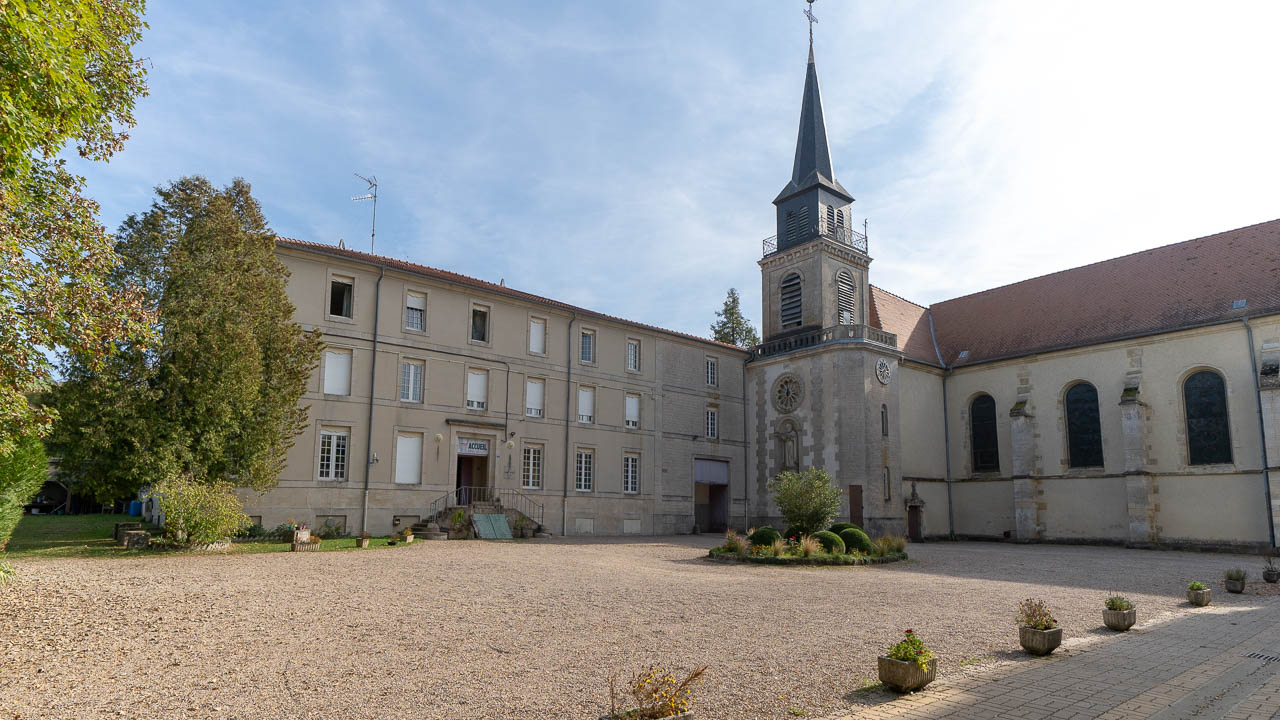                           La Directrice, les Administrateurs,                                                                                   et les Membres du Personnel                                                                                  de l’Association Benoîte-Vaux Accueil sont heureux de vous présenter leurs                         Meilleurs Vœux pour 2021  Que cette nouvelle année  voie éclore de nombreux projets  et que 2021 résonne pour tous, avec avenir serein !                          La Directrice, les Administrateurs,                                                                                   et les Membres du Personnel                                                                                  de l’Association Benoîte-Vaux Accueil sont heureux de vous présenter leurs                         Meilleurs Vœux pour 2021  Que cette nouvelle année  voie éclore de nombreux projets  et que 2021 résonne pour tous, avec avenir serein !